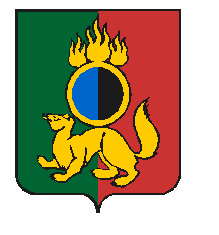 АДМИНИСТРАЦИЯ ГОРОДСКОГО ОКРУГА ПЕРВОУРАЛЬСКПОСТАНОВЛЕНИЕг. ПервоуральскПОСТАНОВЛЯЕТ:Утвердить Порядок  реализации Решения Первоуральской городской Думы от 03 апреля 2020 года № 284 «Об оказании мер поддержки субъектам малого и среднего предпринимательства на территории городского округа Первоуральск» (прилагается).Информировать субъектов малого и среднего предпринимательства о возможности воспользоваться утвержденными мерами поддержки и способах их реализации. Настоящее постановление вступает в силу со дня его официального опубликования. Опубликовать настоящее постановление в газете «Вечерний Первоуральск» и на официальном сайте городского округа Первоуральск (www.prvadm.ru). Контроль за исполнением настоящего постановления возложить на заместителя Главы Администрации городского округа Первоуральск по муниципальному управлению  Д.М. Крючкова.10.04.2020№664Об утверждении Порядка реализации Решения Первоуральской городской Думы от 03 апреля 2020 года № 284 «Об оказании мер поддержки субъектам малого и среднего предпринимательства на территории городского округа Первоуральск»В соответствии с Федеральным законом от 06 октября 2003 года №131-ФЗ «Об общих принципах местного самоуправления в Российской Федерации», Уставом городского округа Первоуральск, руководствуясь Решением Первоуральской городской Думы от 03 апреля 2020 года № 284 «Об оказании мер поддержки субъектам малого и среднего предпринимательства на территории городского округа Первоуральск»,  Администрация городского округа ПервоуральскВ соответствии с Федеральным законом от 06 октября 2003 года №131-ФЗ «Об общих принципах местного самоуправления в Российской Федерации», Уставом городского округа Первоуральск, руководствуясь Решением Первоуральской городской Думы от 03 апреля 2020 года № 284 «Об оказании мер поддержки субъектам малого и среднего предпринимательства на территории городского округа Первоуральск»,  Администрация городского округа ПервоуральскГлава городского округа Первоуральск  И.В. Кабец